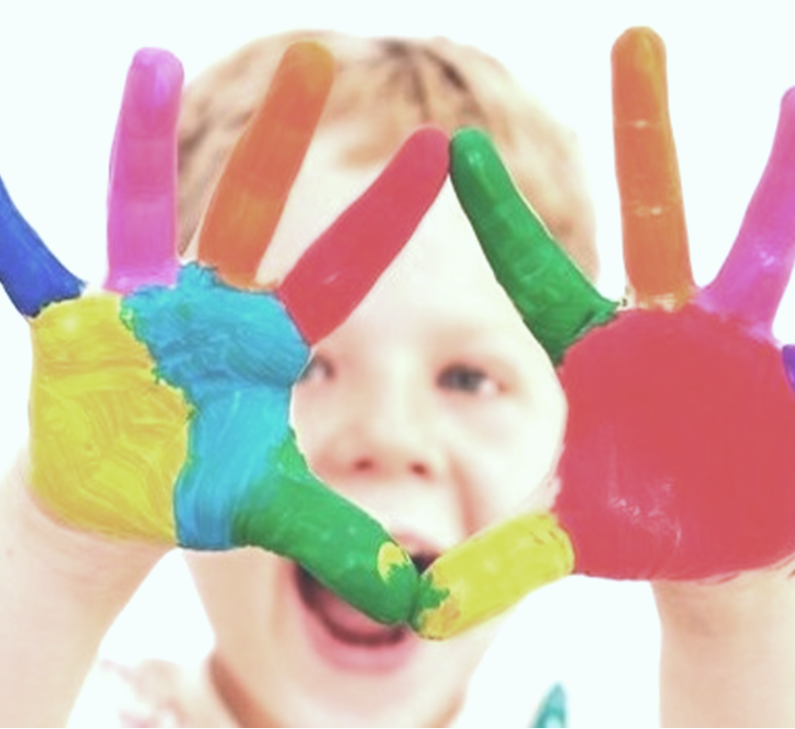 ВЫЕЗДНОЙ ОТДЫХ 2017-Черноморское побережье, Краснодарский край  -Юг Тюменской области -Республика Крым справки по телефону 59-888, адрес: ул.Советская 19, каб. 208Лагеря с дневным пребыванием детей и площадки временного пребывания детей *В программах лагерей предусмотрено посещение бассейна.МБОУ СОШ№1                  Смены: 01.06.- 26.06.2017(ул.Свободы,6, тел: 3-13-96)                             МБОУ СОШ №2                 Смены: 01.06.- 26.06.2017(ул.пр.Победы, 6, тел: 3-19-36)МБОУ СОШ №3                 Смены: 01.06.- 26.06.2017(ул.Нефтяников, 12, тел: 3-32-17)      29.06.-22.07.2017МБОУ СОШ №4                 Смены: 01.06.- 26.06.2017(ул.Сутормина 16/1, тел: 2-28-90)МАОУ №5 «Гимназия»       Смены: 01.06.- 26.06.2017(ул.Свободы, 30, тел: 3-53-40)            29.06.-22.07.2017МБОУ СОШ №6                  Смены: 29.06.-22.07.2017(п.Высокий,ул.Нефтяников,6,            26.07.-18.08.2017           тел:5-59-46)  МБОУ СОШ №7                  Смены: 01.06.- 26.06.2017Экоотряд                               Смены: 01.06.- 26.06.2017(п.Высокий, ул. Ленина, 48,               26.07.-18.08.2017тел: 5-52-03)             МАОУ СОШ №9                 Смены: 01.06.- 26.06.2017(ул. Свободы 6/1, тел: 3-30-90)          29.06.-22.07.2017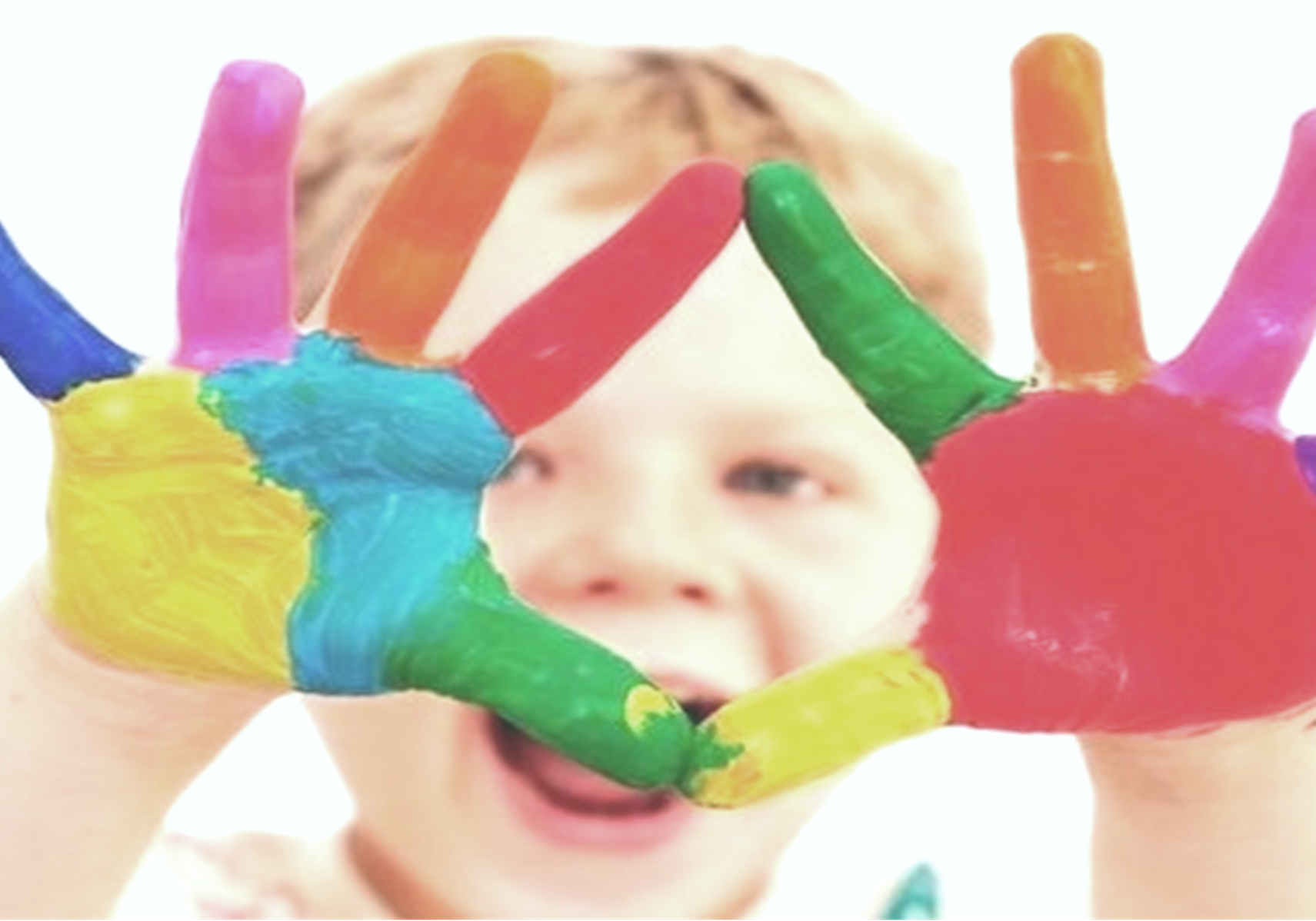 МБУ  «Спорт-Альтаир»(ул.Советская д.1А, тел:2-42-52) «Спорт для всех» - спортивно-оздоровительные площадки временного пребывания детей. Проводятся спартакиады, эстафеты, развлекательно-игровые программы на пришкольных, спортивных площадках. Посещение бассейна.                                                                                                                График работы:                                                  Смены: Вторник-пятница        17:00-21:00      01.06. - 24.06.2017     Суббота, воскресенье 11:00-15:00       01.07. - 25.07.2017                                                                   01.08. - 24.08.2017«Планета Здоровья» - летняя спортивно-оздоровительная площадка временного пребывания, проводит спортивные занятия, игры для детей                 с ограниченными возможностями. Посещение бассейна.График работы:                                                    Смены:  Понедельник-пятница                            01.06. - 26.06.201712:00-16:00                                              03.07. - 26.07.2017Суббота 10:00-14:00                              01.08. - 24.08.2017                МБУ ДО «ДЮСШ «Вымпел»(пгт.Высокий ул. Ленина, 20, тел: 55-707) «Спортландия» - спортивно-оздоровительная площадка временного пребывания детей организована на  территории                СК «Финский» п.г.т.Высокий, проводит  спортивные, подвижные игры, спартакиады, туристические эстафеты. Посещение бассейна.График работы:                                                     Смены: понедельник-суббота  17:00-21:00       01.06. - 26.06.2017                                                                   01.07. - 25.07.2017                                                                                                                                    01.08. - 24.08.2017«Олимпиец» - лагерь с дневным пребыванием детей создан для реализации спортивных, культурно-досуговых программ оздоровительной работы с детьми.График работы:                                                     Смены: понедельник-суббота  09:00-15:00       01.06. - 26.06.2017 МАУ ««Региональный историко-культурный и экологический центр»(ул.Заречная 16 Б, тел: 2-28-05) «Мастерская детства» - летняя творческая площадка краткосрочного пребывания детей. Проводит занятия МАДОУ ДС №1 "Сказка" (ул.Сутормина 6/1, тел: 2-64-94)Смены: 01.06.- 30.06.2017             26.07.-23.08.2017МБДОУ ДС №2 "Рябинка"(ул.Заречная 19/4, тел: 2-01-30)Смены: 01.06.- 30.06.2017              26.07.-23.08.2017 МАДОУ ДС №14 «Умка»(ул.Нефтяников 3/1, тел: 3-12-51)Смены: 01.06.- 30.06.2017              26.07.-23.08.2017 МАДОУ ДС №15 "Югорка"(ул.пр.Победы 21, тел: 2-00-86)Смены: 01.06.- 30.06.2017               26.07.-23.08.2017  ММАУ «Старт»(ул. Советская 11, тел: 2-46-62) «Игогошка» - конный клуб, находится на территории бывшего ОРСа-10, организует экскурсии по конноспортивному клубу, катание детей на лошадях,          а также проводит занятия по обучению верховой езде. График работы:                                                    Смены:                 Понедельник-пятница                                01.06. - 27.06.201709:00-13:00                                                  03.07. - 27.07.201714:00-17:00                                                    01.08. - 25.08.2017«Зажигай-ка» - тематика площадки - познакомить детей   с праздниками и традициями народов мира. График работы:                                                    Смены:                 Понедельник-пятница                                01.06. - 27.06.201709:00-13:00                                                  03.07. - 27.07.201714:00-17:00                                            01.08. - 25.08.2017 «Зелёный патруль» - площадка временного пребывания молодёжных трудовых отрядов. График работы:                                                  Смены: Понедельник-пятница                                  01.06. - 30.06.201709:00-13:00                                                    03.07. - 31.07.201714:00-17:00                                                    01.08. - 31.08.2017по изготовлению поделок из природных материалов. Посещение бассейна.График работы                                                             Смены: понедельник-суббота                                   01.06. - 30.06.2017                              14:00-17:00                                                    03.07. - 31.07.2017                                                                        01.08. - 31.08.2017«Школа юного мастера» - лагерь с дневным пребыванием детей на базе МБОУ «СОШ №4». Предусматривает творческие занятия, экскурсии, культурно-массовые мероприятия, посещение бассейна.График работы                                                             Смены: понедельник-суббота                                   01.06. - 30.06.2017                              09:00-14:00                                                           МБОУ ДО «Детская художественная школа»(ул.Таёжная 2, тел: 3-89-40)«Вместе» - творческая площадка с краткосрочным пребыванием детей проводит занятия, посвященные созданию мультфильма: от идеи до воплощения, кроме того, включены занятия по декоративно-прикладному творчеству. Посещение бассейна.График работы:                                                            Смены: понедельник - суббота   09:00-12:00           01.06.- 26.06.2017МБОУ ДОД «Детская школа искусств  им. А.М.Кузьмина»(ул.Свободы,14, тел: 3-18-88) «Хоровое лето» - летняя творческая площадка                      краткосрочного пребывания детей. Предусматривает творческие занятия, сольное пение, хоровое пение и т.д. Запланировано посещение культурных и оздоровительных мероприятий, различные экскурсии, посещение бассейна.График работы:                                                            Смены:понедельник-суббота  14:00-17:00             01.06. - 26.06.2017МАУ «Дворец искусств»(ул.Заречная, 8, тел: 35-045)«Мастерица» - площадка с краткосрочным пребыванием детей проводит занятия по бисероплетению, вышивке, изготовлению поделок. Посещение бассейна.                                                                 График работы:                                                           Смены:понедельник – пятница  9:00-13:00            01.07. - 31.07.2017                                                                                                                                                                   01.08. - 31.08.2017Озеленение облагараживание памятников, территории города. Временное трудоустройство для несовершеннолетних в возрасте от 14 до 18 лет.Городской педагогический отряд «Онлайн» организует досуг детей (интеллектуальные, творческие, спортивные игры, конкурсы). График работы:                                                  Смены:                 Понедельник-пятница                        01.06. - 30.06.201709:00-13:00                                           03.07. - 31.07.201714:00-17:00                                           01.08. - 31.08.2017 «Ералаш» (п.г.т.Высокий, ул.Нефтяников 6, школа №6) проводит подвижные игры, развлекательные мероприятия,       а также дети могут заняться рукоделием, рисованием, изготовлением поделок. График работы:                                                  Смены:                 Понедельник-пятница                         01.06. - 27.06.201709:00-13:00                                           03.07. - 27.07.201714:00-17:00                                           01.08. - 25.08.2017 «Богатырь» казачий клуб туристическо-этнографической направленности. График работы:                                                 Смены:                 Понедельник-пятница                        01.06. - 27.06.201709:00-13:00                                           03.07. - 27.07.201714:00-17:00                                           01.08. - 25.08.2017 «Форпост» (тел: 59-447) - летняя площадка временного пребывания  детей военно-патриотической направленности. Посещение бассейна.График работы:                                                 Смены:понедельник – пятница                      03.07. - 31.07.2017              09:00-13:00; 14:00-17:00                     01.08. - 29.08.2017                                                                                                  Передвижной палаточный лагерь - Многодневный поход с туристическим компонентом на территории Нижневартовского района. Общая продолжительность пути 75 км. активного движения. Обязательна вакцинация от клещевого энцефалита.справки по телефону 2-46-62                                                                                                 Смены:                   1: 16.06. – 22.06.2017    3: 04.08. – 10.08.2017                  2: 01.07. – 07.07.2017    4: 18.08. – 24.08.2017«Лукоморье» – летняя творческая площадка                с краткосрочным пребыванием детей, приобщение      к детскому советскому кино.График работы:                                            Смены:                                      Понедельник 14:00-16:30                  01.07. - 31.07.2017           справки по телефону 35-024            01.08. - 31.08.2017                                                                                                «Каравелла» - организация отдыха по месту жительства: развлекательные программы, конкурсы, сувениры, танцевальные паузы на территории детского игрового комплекса «Каравелла» (территория КДК «Калейдоскоп)График работы:                                                  Смены: вторник, четверг                                 01.06. - 30.06.2017                              15:00 – 17:00                                        01.07. - 31.07.2017справки по телефону  32-005             01.08. - 31.08.2017«Театральная карусель» - летняя творческая площадка с краткосрочным пребыванием организует досуг детей (интеллектуальные, творческие, спортивные  игры, конкурсы) в п.г.т. Высокий, ДК «Сибирь», ул.Мира,10. График работы:                                                  Смены:                                                          вторник, пятница   11:00-13:00         01.06. - 30.06.2017                            справки по телефону    5-59-58          01.07. - 31.07.2017                                                               01.08. - 31.08.2017«Сёльси» -  летняя творческая площадка временного пребывания детей и подростков, обучение детей основам мультипликационного дела, видеосъемки, озвучки, и монтажа. КДК «Калейдоскоп».График работы:                                                  Смены:Понедельник-пятница 09:00-13:00    01.08. – 31.08.2017Справки по телефону 2-40-08«Наша игротека» - дворовые игры советского детства. Площадь МАУ «Дворец искусств».График работы:                                                  Смены:     среда, пятница   15:00 – 17:00          01.06. – 30.06.2017справки по телефону 3-20-05           01.07. – 31.07.2017                                                              01.08. – 31.08.2017